فعالية يتخلل احترام الذات جميع جوانب حياتكالأهداف: 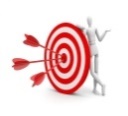 تعزيز وعي الطلاب لقيمة الاحترام.تعزيز الوعي ان الاحترام  الذي أكنه للغير يرتبط باحترامي لذاتي .الفئة المستهدَفة: 13-18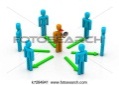 المدة الزمنية: 60 دقيقة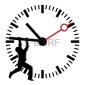 المواد اللازمة:  ملحق 1 نسخة واحدة, ملحق 2 نسخة واحدة, ملحق 3 (6 نسخ), ملحق 4 (6  نسخ). 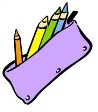 سير الفعالية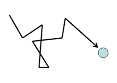 	المرحلة الاولى:يقوم المرشد بطباعة الملحق 1 نسخة واحدة من كل صفحة ويقوم بفردها في وسط الدائرة. يشرح المرشد ان هنالك حالة معينة عليهم ان يتصرفوا حسبها. " كنتم تتجولون في المدينة, ورميتم ورقة على الارض , جاء رجل وانتقد تصرفكم ماذا تفعلون؟"يشرح المرشد ان على كل فرد ان يتقدم ليسحب بطاقة من ملحق رقم 2 والتي تحتوي على اختيارات مختلفة من الشخصيات التي ممكن ان تكون هذا الرجل الذي ينتقد تصرفهم. على كل فرد ان يقوم بسحب الشخصية وان يقول ماذاكان سيتصرف(ملحق 1: اصغي اليه والتقط الورقة من الارض, اصغي اليه وانتظر حتى يذهب دون ان التقط الورقة من الارض, لا اعيره اهتماما, من هو اصلا؟؟؟) بالملائمة للشخصية التي تم سحبها من الملحق 2. مع التفسير لماذا.المرحلة الثانية:يطلب المرشد من اثنان من افراد المجموعة ان يخرجوا خارج الغرفة ويقوموا بتحضير تمثيلية في اي موضوع كان على جميع افراد المجموعة.عند خروج هؤلاء الافراد يطلب المرشد من جميع افراد المجموعة الذين في الغرفة ان يحاولوا قدر الامكان ان يشوشوا مجرى التمثيلية وان لا يحترموا وجودهم في الصف: كلام فيما بيهنم, تجاهلهم, الانشغال بالهاتف. لا يكشف المرشد وافراد المجموعة سبب تصرفهم !! يطلب المرشد من افراد المجموعة الخروج مرة اخرى ويتفق مع باقي افراد المجموعة ان عليهم ان يقوموا بالتفاعل والمشاركة مع مقدمين التمثيلية. ومن ثم نقوم بالنقاش:كيف كان شعوركم عندما لم يستمع لكم احدا؟لافراد المجموعة, كيف كنتم ستشعرون لو  كنتم في مكانهم؟المرحلة الثالثة:يقسم المربي الطلاب إلى 6 مجموعات تتكون كل منها من 5 أعضاء (أو حسب عدد الطلاب).يعطي للمجموعات 1، 2، 3 ملحق (3) (سلوك نحو الآخرين).وللمجموعات 4، 5، 6 ملحق رقم (4) (سلوك الآخرين نحوك).تبدأ المجموعات الصغيرة بعمل فردي ثم يعرض كل فرد قصته والإجابة عن الأسئلة في الملحق.يتطرق أفراد المجموعات الصغيرة الى ما يلي:ما هي الاحداث التي أثارت انطباعكم بشكل خاص؟ ولماذا؟هل يريد أفراد المجموعة اقتراح ردود فعل أخرى حول الاحداث؟يختار أفراد المجموعات الصغيرة حدثـًا واحدًا لعرضه أمام كامل الهيئة. المرحلة الرابعة:تعرض كل مجموعة القصة التي اختارتها.  تتاح الفرصة للآخرين لتوجيه الأسئلة.أسئلة للنقاش:ما هي الحالات التي ربما نشعر فيها بأن كرامتنا قد مُسّـت؟ما هي ، حسب رأيكم العوامل التي تؤدي إلى المس بالاحترام؟ما هي الكفاءات الاجتماعية المطلوبة للتقليل من حالات المس باحترام الآخرين؟للمرشد:       مس كلامي ، تجاهل، كشف سر، عدم الايفاء بالوعد، تمييز وغير ذلك). مقولات عن الاحترام:إذا خسرت كرامتي فإنني أخسر نفسيوليم شكسبيرفقط من يعرف كيف يحمي كرامته، يكون محترمـًا في نظر الآخرين"أحاد هعام"احترم نفسك أولاً وعندها تستحق أن تكون محترمًا في نظر الناس	"موسونيوس روفوس"   قلوبنا نحن وليس رأي الآخرين تخلق كرامتنا الحقيقية	" صموئيل تايلور مولريدج"         عظيمة هي كرامة الإنسان لذاتها، لأنها تدل على أصالة روحية ترتبط الكرامة بها	"ألراب كوك"ملحق1 :اصغي اليه والتقط الورقة عن الارضاصغي اليه وانتظر حتى يذهب.. ولا التقط الورقة عن الارضلا اعيره اهتماما, من هو اصلا ؟؟َ!ملحق2:استاذ مدرسةمعلمة مدرسةامام جامعامرأة متدينةرجل لا اعرفهشابة\ صبيةمدير المدرسةقريب عائلة صديق\ صديقةزميل\ زميلتي في الصف صاحب دكان رميت الورقة بالقرب من دكانه شخص لا اطيقه ملحق رقم 3:صف حدثـًا شعرت به انك احترمت الآخرينصف حدثـًا شعرت به انك مسست بكرامة الآخرين.صف حدثـًا شاهدته وكان فيه احترامـًا للآخرين أو مسًـا بكرامة الآخرين .أسئلة شخصية:كيف شعرت في كل حالة من الحالات التي وصفتها؟ حاول أن تفسّر لماذا شعرت على هذا النحو؟ماذا كان رد فعلك؟ حاول تفسيره؟لو كنت اليوم في نفس الموقف  هل كان رد فعلك مختلفـًا؟ علل ذلك.ملحق رقم 4:صف حدثـًا شعرت به ان الآخرين إحترموك.صف حدثـًا شعرت به ان الآخرين مسوا بكرامتك.صف حدثـًا شاهدته كان فيه احترامـًا للآخرين أو مسًـا بكرامة الآخرين .أسئلة شخصية:كيف شعرت في كل حالة من الحالات التي وصفتها؟ حاول أن تفسّر لماذا شعرت على هذا النحو؟ماذا كان رد فعلك؟ حاول تفسيره؟لو كنت اليوم في نفس الموقف هل كان رد فعلك مختلفـًا؟ علل ذلك.